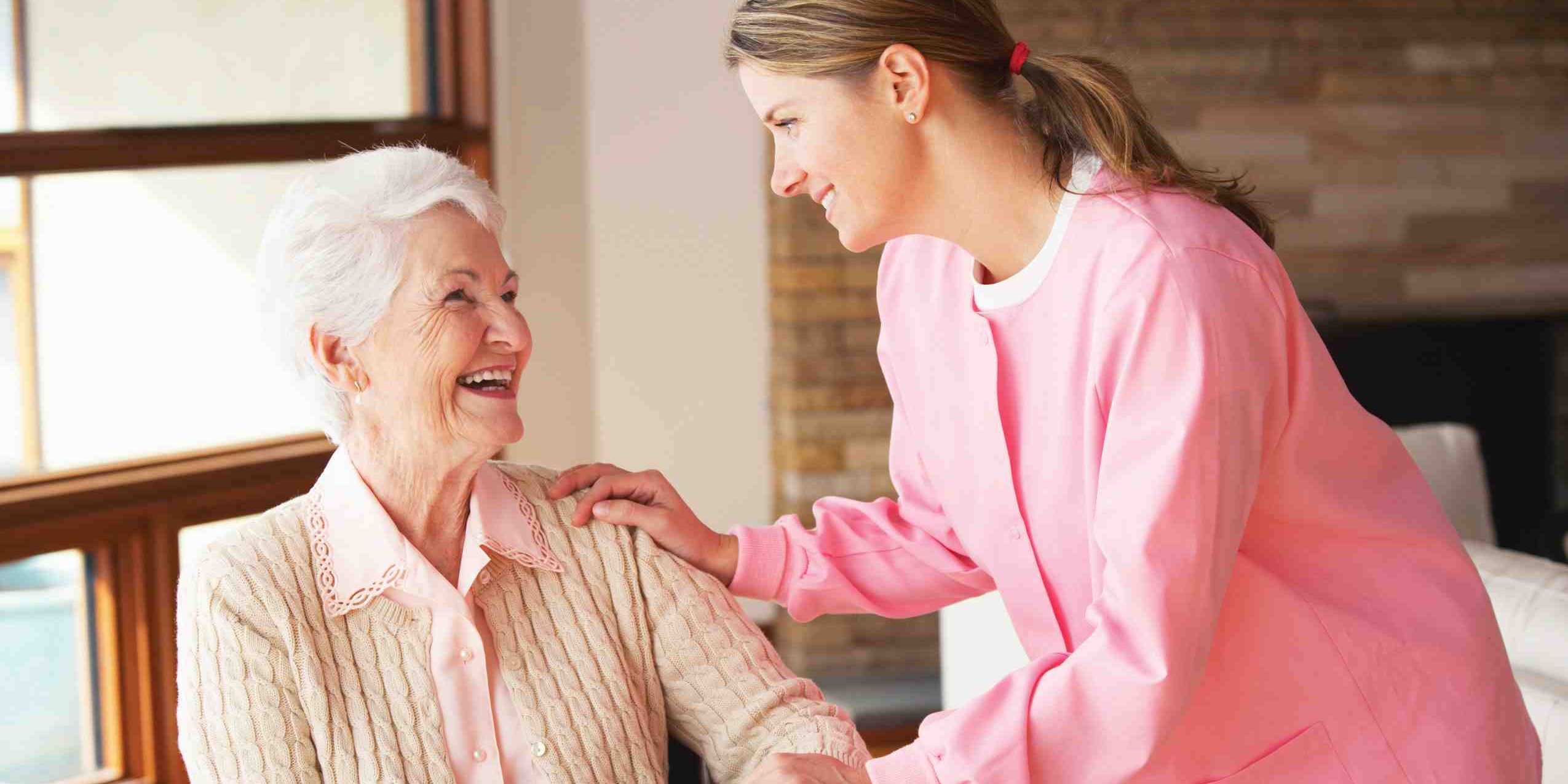 Serviciul social ,, Centrul Magnolia - Unitate de îngrijire la domiciliu”, cod serviciu social 8810ID – I, este un serviciu social fără personalitate juridică, înființat de Consiliul Local al Municipiului Târgu Jiu, administrat de furnizorul  Primăria Municipiului Târgu Jiu - Direcția  de Protecție Socială Târgu Jiu, furnizor acreditat conform Certificatului de acreditare seria AF, nr. 006796 eliberat la data de 24.05.2021 de Ministerul Muncii și Justiției Sociale, și deține licența de funcționare provizorie nr.5264 din data de 07.10.2021, având sediul în Tîrgu Jiu, b.dul Constantin Brâncuși, nr.53, bl.53, parter, județul Gorj. ,, Centrul Magnolia - Unitate de îngrijire la domiciliu”, furnizează servicii sociale de interes local fără plata unei contribuții și se adresează persoanelor vârstnice dependente care, ca urmare a pierderii autonomiei funcționale din cauze fizice, psihice sau mintale, necesită ajutor pentru a realiza activitățile uzuale ale vieții de zi cu zi. Situația de dependență este o consecință a bolii, a traumei și poate fi exacerbată de absența relațiilor sociale și a resurselor economice adecvate. Activitățile desfășurate în cadrul ,, Centrul Magnolia - Unitate de îngrijire la domiciliu”:ajutor pentru activitățile instrumentale ale vieții zilnice: prepararea hranei sau livrarea ei, efectuarea de cumpărături necesare alimentației și menajului, sprijin pentru plata unor servicii și obligații curente, însoțire la medic și la cumpărarea medicamentelor prescrise, însoțire în mijloace de transport, acompaniere și socializare;ajutor pentru activitățile de bază ale vieții zilnice: igienă personală, îmbrăcare și dezbrăcare, hrănire și hidratare, ajutor la deplasarea în interiorul locuinței, igiena locuinței, utilizarea mijloacelor de comunicare.informare și consiliere psihologică/socială. Serviciile  de consiliere socială, în vederea prevenirii marginalizării sociale și pentru reintegrare socială, se asigură fără plata unei contribuții, ca un drept fundamental al persoanelor vârstnice, de către asistenții sociali. servicii privind recreerea și petrecerea în mod plăcut și util a timpului liber – însoțire la plimbare, la biserică, însoțire la diferite evenimente culturale ce au loc în Municipiul Târgu Jiu.Condiții de eligibilitate:Persoane vârstnice, singure, cu domiciliul în Municipiul Târgu Jiu și se găsesc în una din situațiile următoare:Nu au familie sau nu se află în întreţinerea unei sau unor persoane obligate la aceasta, potrivit dispozițiilor legale în vigoare (nu au întreţinători legali ca urmare a unui act juridic de înstrăinare a bunurilor şi locuinţei, cu clauză de întreținere).Nu realizează venituri proprii sau acestea nu sunt suficiente pentru asigurarea îngrijirii necesare. Nu se pot gospodări singure sau necesită îngrijire specializată.Se află în imposibilitatea de a-şi asigura nevoile sociomedicale, din cauza bolii ori stării fizice sau psihice.Solicitantul/persoana pentru care se solicită serviciile să nu fie încadrată în gradul I de handicap, cu asistent personal, de către Comisia de Expertiză Medicală a Persoanelor cu Handicap pentru Adulţi Gorj și să nu beneficieze de indemnizație pentru persoane cu handicap grav.Familia nu poate să îi acorde persoanei vârstnice îngrijirea de care are nevoie din motive justificate, aspect constatat ca urmare a procesului de evaluare a situației socio-familiale realizată de personalul de specialitate.Nu suferă de boli contagioase sau psihice care pot afecta integritatea personalului cu care intră în contact (tulburări depresive, demenţă, boală Alzheimaer, etc)    Beneficiarul are in principal,urmatoarele drepturi contractuale:să li se respecte drepturile şi libertăţile fundamentale, fără nici o  discriminare, pe bază de rasă, sex, religie, opinie sau orice altă circumstanșă personală ori socială; să fie informaţi cu privire la drepturile sociale, serviciile primite, precum și cu privire la situaţiile de risc ce pot apare pe parcursul derulării serviciilor;să li se comunice drepturile şi obligaţiile, în calitate de beneficiari ai serviciilor sociale;să beneficieze de serviciile prevăzute în contractul de furnizare servicii;să participe la procesul de luare a deciziilor în furnizarea serviciilor sociale,  respectiv la luarea deciziilor privind intervenția socială care li se aplică;să li se asigure păstrarea confidenţialităţii asupra datelor personale,  informaţiilor furnizate şi primite;să li se garanteze demnitatea şi intimitatea;să fie protejați împotriva riscului de abuz și neglijare;să-şi exprime liber opinia cu privire la serviciile primite;să li se asigure continuitatea serviciilor sociale furnizate,  atât timp cât se mențin condițiile care au generat situația de dificultate;dreptul de a avea acces la propriul dosar.Echipa de specialiști formată din: șef centru, asistent social, psiholog, și îngrijitori la domiciliu, oferă  servicii de calitate în conformitate cu standardele în vigoare. Vârstnicul care beneficiază de servicii sociale de îngrijire la domiciliu se simte mai protejat și mai important. Atenția personalului este focalizat doar pe beneficiar, între cele două părți construindu–se o relație de prietenie bazată pe respect și înțelegere. O preocupare permanentă a personalului o reprezintă legătura permanentă cu medicul de familie al beneficiarului.